Spēkratu [automobiļu] iekšdedzes motoriLaboratorijas darbs Nr.9 [1Akol]Tēma : 4T iekšdedzes virzuļmotoru gāzu sadale.Tēma: Otto un Dīzeļa motoru darba parametri.Darba mērķis: Izpētīt 4T-motoru gāzu sadales sistēmas darbības principus.Uzdevums: Izmantojot mācību grāmatas, motoru griezumus, detaļas un mācību plakātus, informāciju Auto_Data , uzņemt 4T motora gāzu sadales fāzes.Iekārtas, instrumenti, piederumi:-iekšdedzes 4Tvirzuļu motora stends ar cilindru galvu - tehniskā literatūra; -atslēgu komplekts demontāžai un montāžas darbiem [grādu ripa].Apgūt:1-4T-Motora gāzu sadales sistēmu, norādot pozīciju nosaukumus [att.1,2,5,6,7,8]2-Gāzu sadales fāzu praktisko uzņemšanu [att. 2,3,4]3-Ieplūdes ilguma un vārstu pārsegšanās leņķu praktisko uzņemšanu.4-Motora gāzu sadales fāzu ietekmi uz jaudas parametriem un sporta režīmu [att.4].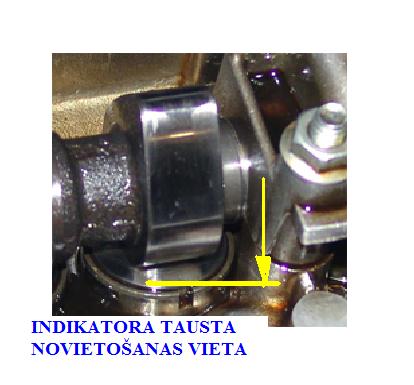 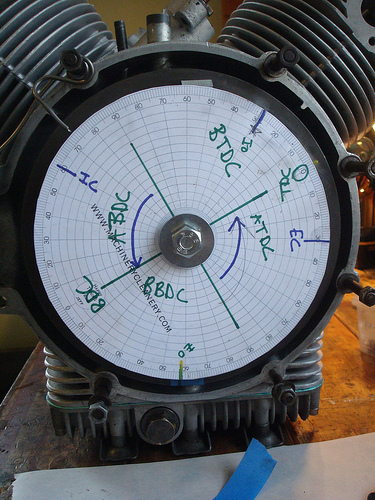 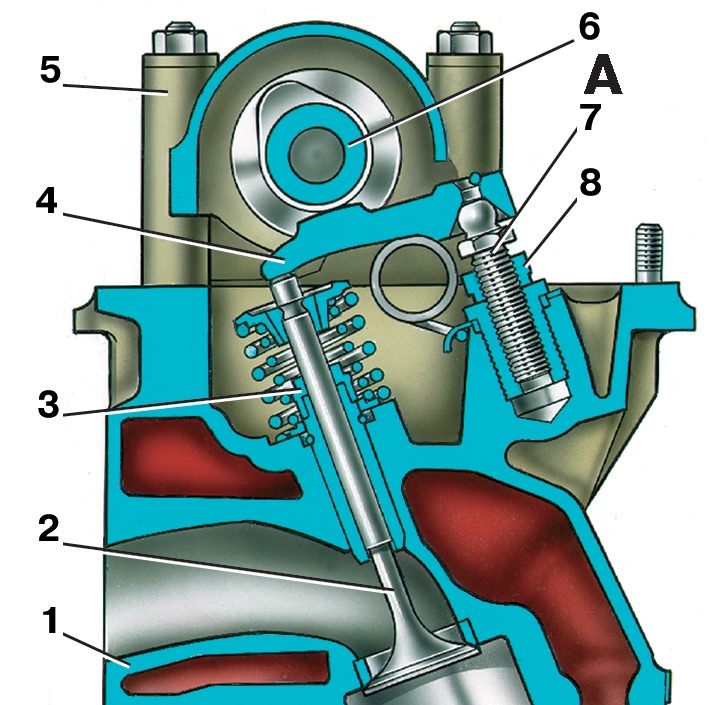 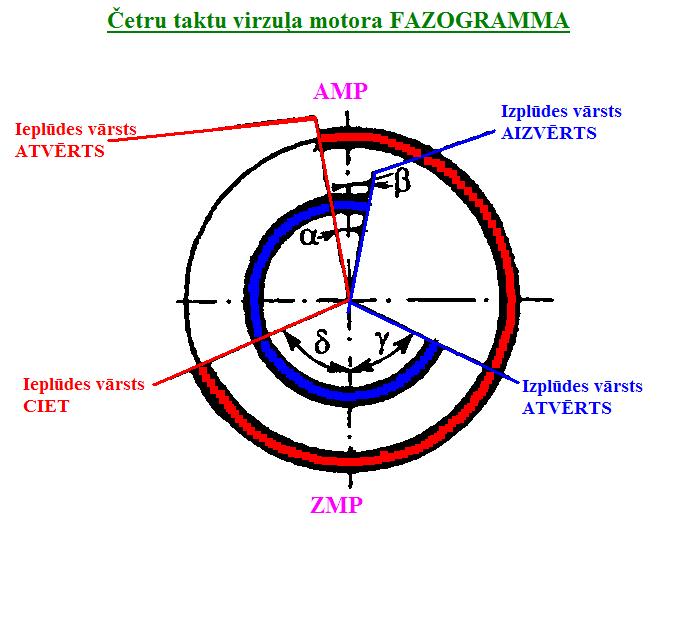 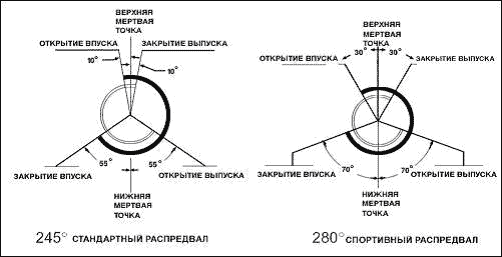 Atskaitē sniegt: 1-4Tmotora kloķa klaņa mehānisma cilindra lūku ģeometriju pēc parauga uz mm papīra [att 9]. 2-4T motora ieplūdes fāzes sākumu un beigas [uz diska pielikumā].3-4T motora izplūdes fāzes sākumu un beigas [uz diska pielikumā].4-4T motora ieplūdes fāzes ilgumu grādos [uz diska pielikumā].5-4T motora izplūdes fāzes ilgumu grādos [uz diska pielikumā].6-4	T motora ieplūdes un izplūdes fāzu pārsedzes leņķi [uz diska pielikumā].8-Iegūtos datus aizpildīt tabulā.7- Rakstiskas atbildes uz paškontroles jautājumiem [uz A4 formas lapas].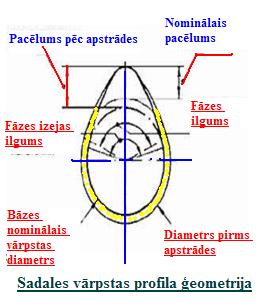 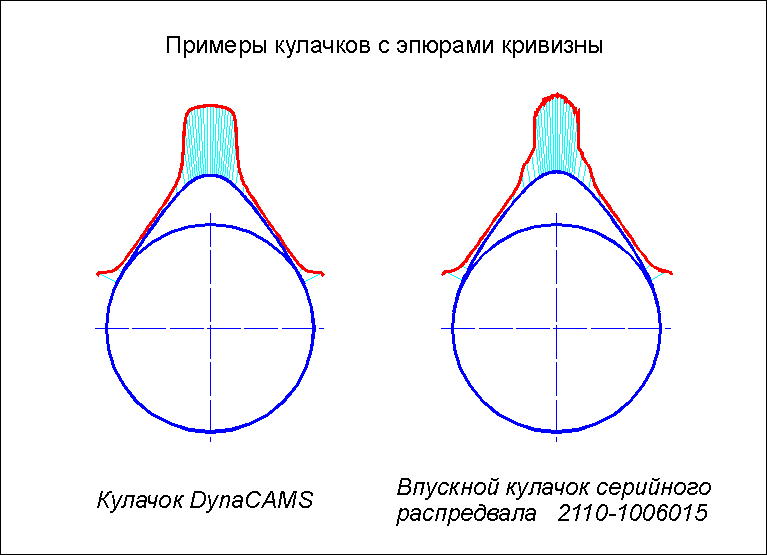 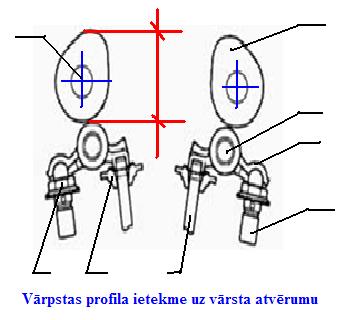 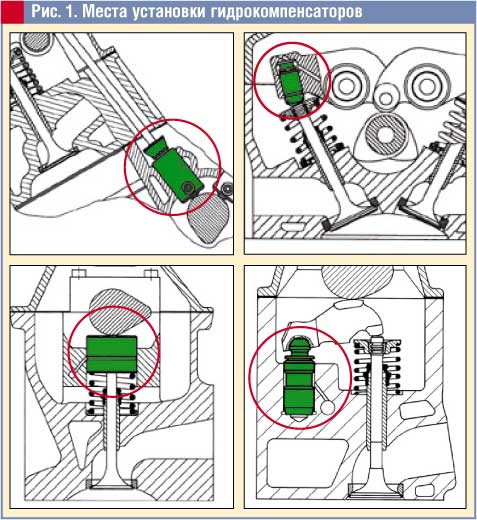 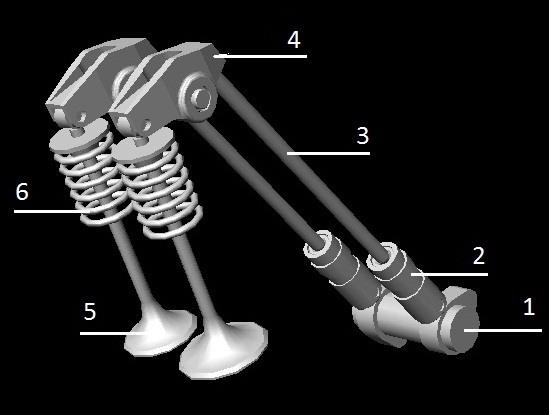 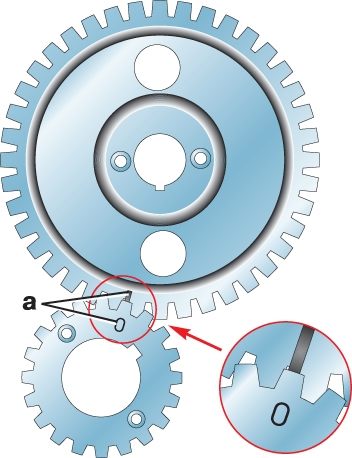 Paškontroles jautājumi: [izpildāmi A4 pielikuma lapas otrajā pusē]1-Kāpēc 4T motoru cilindros neizveido kanālus? Paskaidro procesu nozīmi. Uzzīmē skici kā tiek ievadīts cilindrā degmaisījums un izvadītas atliku gāzes2-Kādēl 4T motoru  cilindra vārstiem ir noteikts augstums? Izskaidro kas ietekmē vārsta pacēlumu un parādi skicē skatā no gareniskā ķērsgriezuma kopā ar virzuļa virsmu.3-Kāda takts notiek 4T motora cilindrā, ja bojāta motora karterī rodas gāzu spiediens? Izskaidro un parādi skicē procesa norisi un virzuļa un gredzenu stāvokli.4-Kā 4T motoru cilindra kompresiju ietekmē galvas blīves biezums. Uzzīmē skices ar pozīcijām un izskaidro pamata principus.5-Kā 4T motora gāzu apmaiņas procesu ietekmē  vārstu pārsedze? Uzzīmē motora cilindra skices ar pozīcijām un izskaidro pārsedzes pamata principus sadzīves un sporta klases motoriem.6-Kādas ierīces un ģeometriskie veidojumi cilindrā un pirms cilindra ietekmē 4T motora jaudas parametrus [cilindra pildījuma pakāpi]?  Uzzīmē skices ar pozīcijām un izskaidro pamata principus.7-Cik liela ir 4T motora kloķa vārpstas pagriezes fāze [grādos] saspiedes procesa nodrošināšanai, ja darba gājiena fāze notiek 1200 , izplūdes fāzes garums 240 0 , bet ieplūdes 260 0. Uzzīmē skices ar pozīcijām un izskaidro procesu norisi.8-Kādiem nolūkiem var tikt izmantots leņķa grādu disks? Paskaidro kā to izmanto gāzu fazogrammas uzņemšanai. Uzzīmē skices ar pozīcijām un izskaidro jaudas zudumu pamata principus cilindrā.*** Literatūra J.Blīvis V.Gulbis „Traktori un automobiļi” R.,Z.,1991  7.lpp – 23.lppVPLT mācību e-portāls http://93.177.225.205/course/index.php4T iekšdedzes virzuļa motoru ģeometrisko izmēru ietekme uz jaudas parametriemDarba atskaites tabula:  [2T-motora fazogramma]	** Lapas otrā puse [atbildes uz paškontroles jautājumiem.Leņķa grādu disks ir palīgierīce, ar kuras palīdzību iespējams noteikt:1-KV pagrieziena leņķi attiecībā pret virzuļa pārvietojumu;2-Vārstu [ieplūdes un izplūdes] atvēršanās [aizvēršanās] sākumu un beigas.3-Vārstu [ieplūdes un izplūdes] kopējo atvēruma summāro leņķi.4-Vārstu pārsedzes leņki.5-Gāzu sadales fāzu simetriju vai asimetriju attiecībā pret maiņas punktiem6-Kontaktu aizdedzes sistēmas kontaktu atvēŗšanās sākumu un summāro leņķi.7-Dīzeļa augstspiediena sūkņa degvielas padeves sākuma iestatīšanu.8- Dīzeļa augstspiediena degvielas izsmidzināšanas sākuma leņķi.Praktiskā pielietojuma noteikumi:	1-Diska attēlu nokopē un izgriež pa aploci.2-Atkarībā no vērpstas sagaidāmā diametra, diska centrā izdara divus griezumus taisnā leņķī vienu pret otru, tā, lai centra daļa brīvi padotos spiežot to uz vārpstas gala [pa smalko spirāles diametru].	3-Diska attēlu cieši nostiprina pie kartona [cietas] pamatnes [līmes punkts vai piespraude] 	4-Disku kopā ar pamatni piestiprina karterim, kurā rotē mērāmā vārpsta.	5-Par atskaites punktu kalpo uz vārpstas izdarīta aizzīme laikā, kad virzulis ir AMP k.t.b.	6-Atzīmes uz diska sākotnēji izdara ar zīmuli [noslēdzošos rezultātus iekrāso ar tintes flomasteru]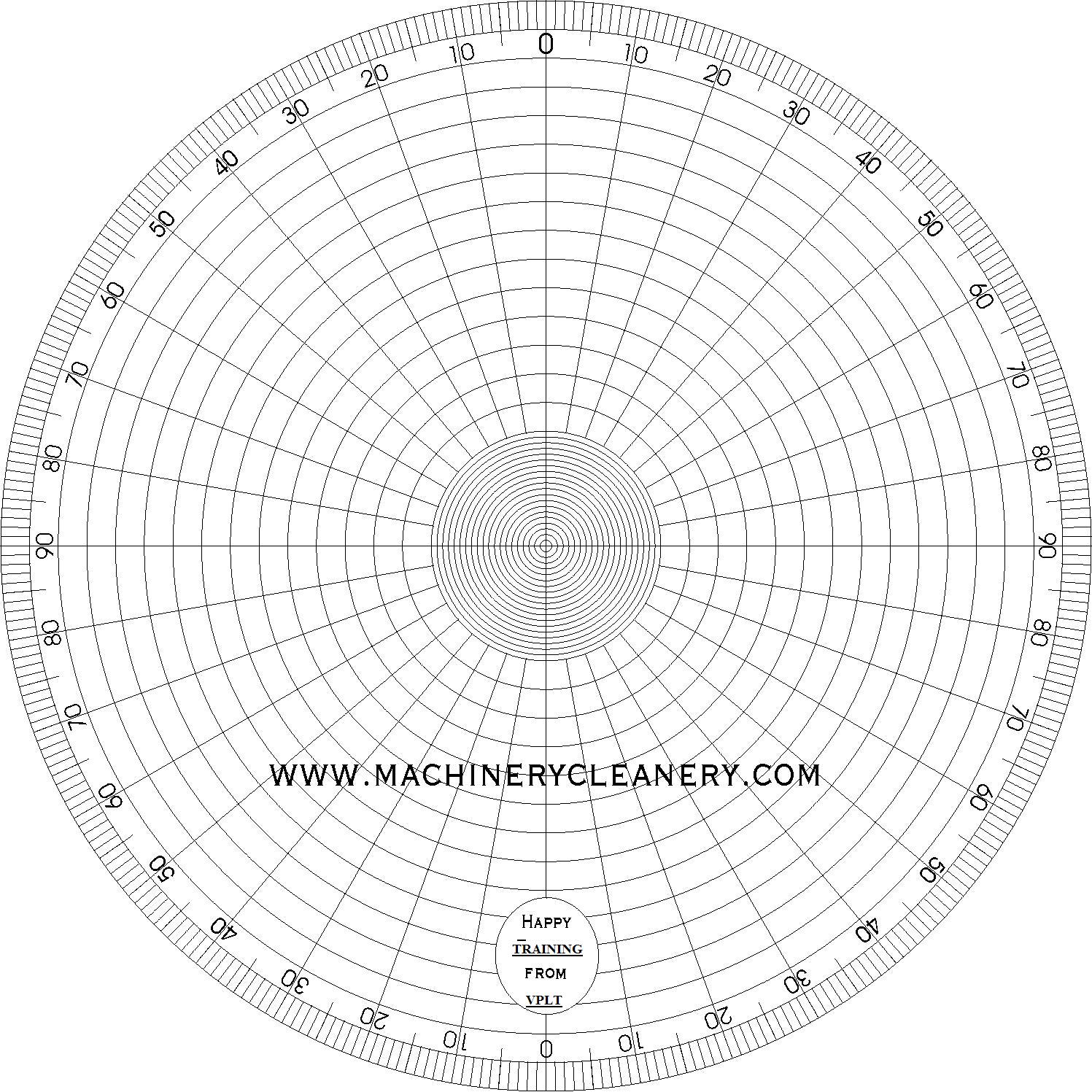 Darba vērtējumsParakstsDatumsKurssAudzēknisParametra nosaukumsMērījuma Vērt/ mērvienībaSkice[leņķa grādu diska daļas attēlojumsAtrašanās motorāAtrašanās motorāParametra nosaukumsMērījuma Vērt/ mērvienībaSkice[leņķa grādu diska daļas attēlojumsPozīc.Att.Nr.Ieplūdes sākums Pirms AMPMM un leņķa grādosDzirksteles padeves vai iesmidzināšanasmoments [10-15 mm p.AMP]MM un leņķa grādosDarba gājiena sākumsMM un leņķa grādosDarba gājiena beigasMM un leņķa grādosIzplūdes sākumsMM un leņķa grādosIzplūdes beigasMM un leņķa grādosPārplūdes sākumsMM un leņķa grādosPārplūdes beigasMM un leņķa grādosSummārā saspiedes takts fāze [grādos]MM un leņķa grādosSummārais darba gājiens [grādos]MM un leņķa grādosSummārais izplūdes fāzes ilgums [grādos]MM un leņķa grādosSummārais pārsedzes fāzes ilgums grādosMM un leņķa grādos